Реализуемые образовательные программы с указанием учебных предметов, курсов, дисциплин (модулей, практик), предусмотренных соответствующей образовательной программой МАОУ «СОШ № 25 в 2015-16 учебном году.НАЧАЛЬНОЕ ОБЩЕЕ ОБРАЗОВАНИЕ1-4 КЛАССЫ(реализующие образовательные программы начального общего образования в рамках введения ФГОС)ОСНОВНОЕ ОБЩЕЕ ОБРАЗОВАНИЕ5 КЛАСС Реализуемые образовательные программы обеспечивает введение в действие и реализацию требований федерального государственного стандарта основного общего образования.                                                6 КЛАССЫ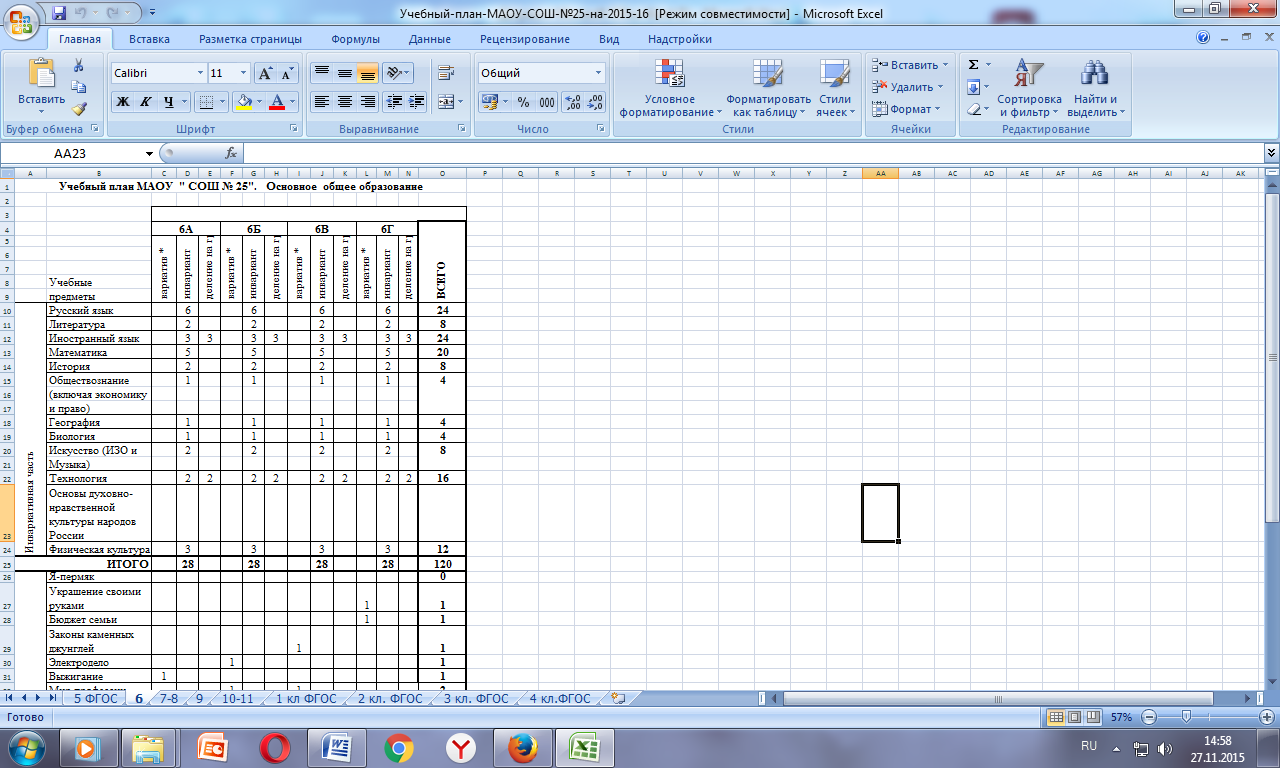                                                             7 КЛАССЫ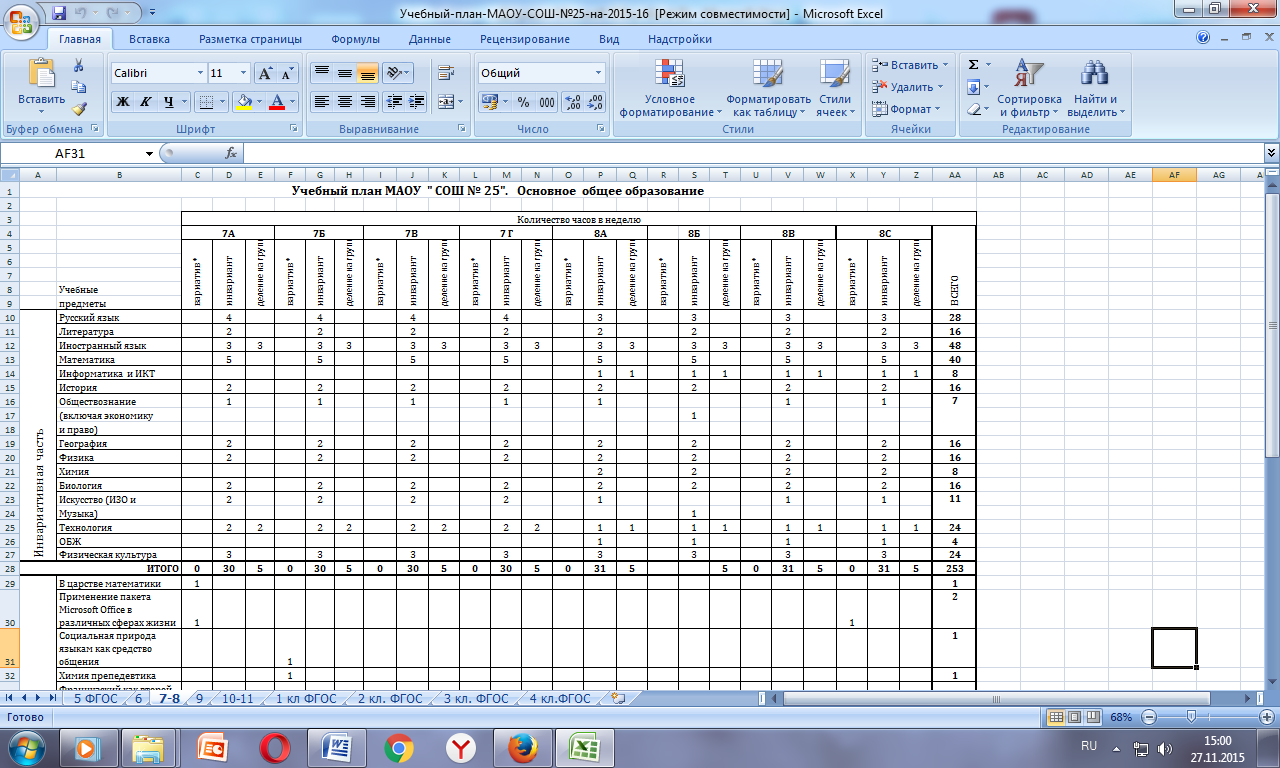                                                             8 КЛАССЫ                                                              9  КЛАССЫ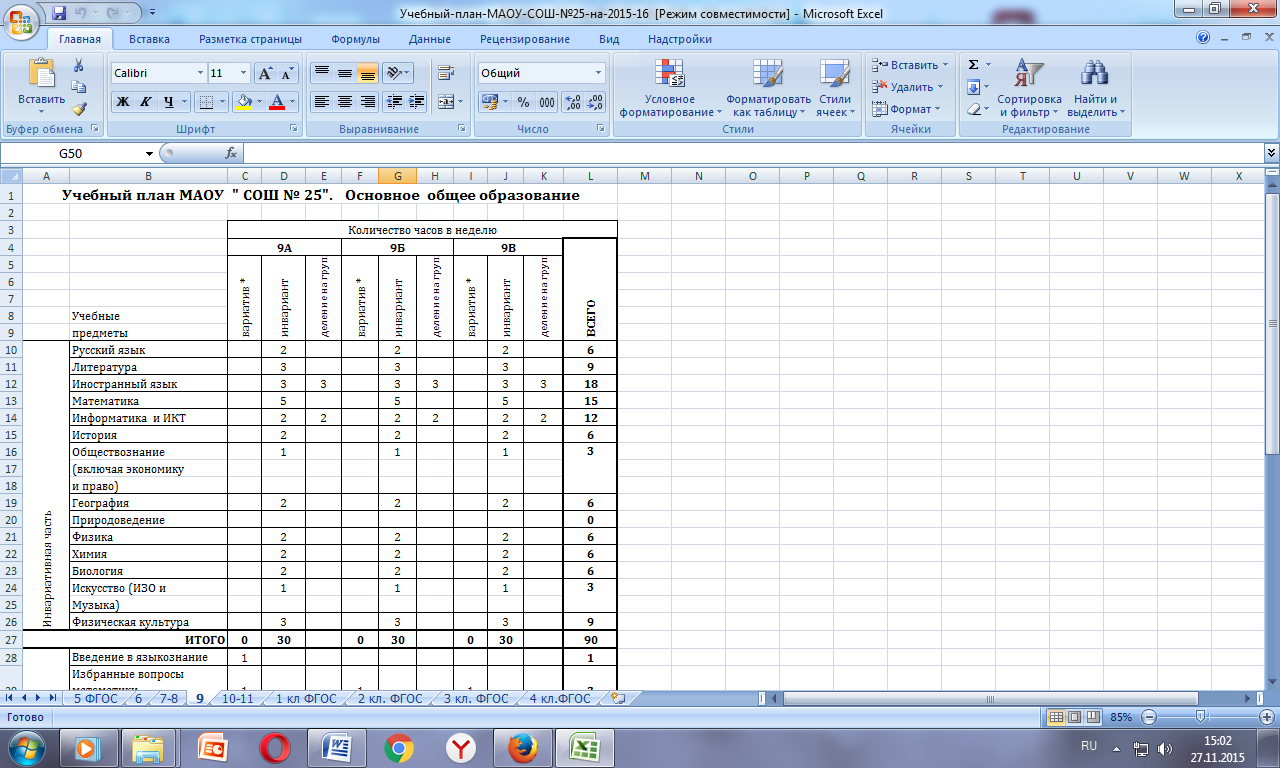 Использование часов вариативной части (6-9 классы)СРЕДНЕЕ ОБЩЕЕ ОБРАЗОВАНИЕ10-11 КЛАССЫ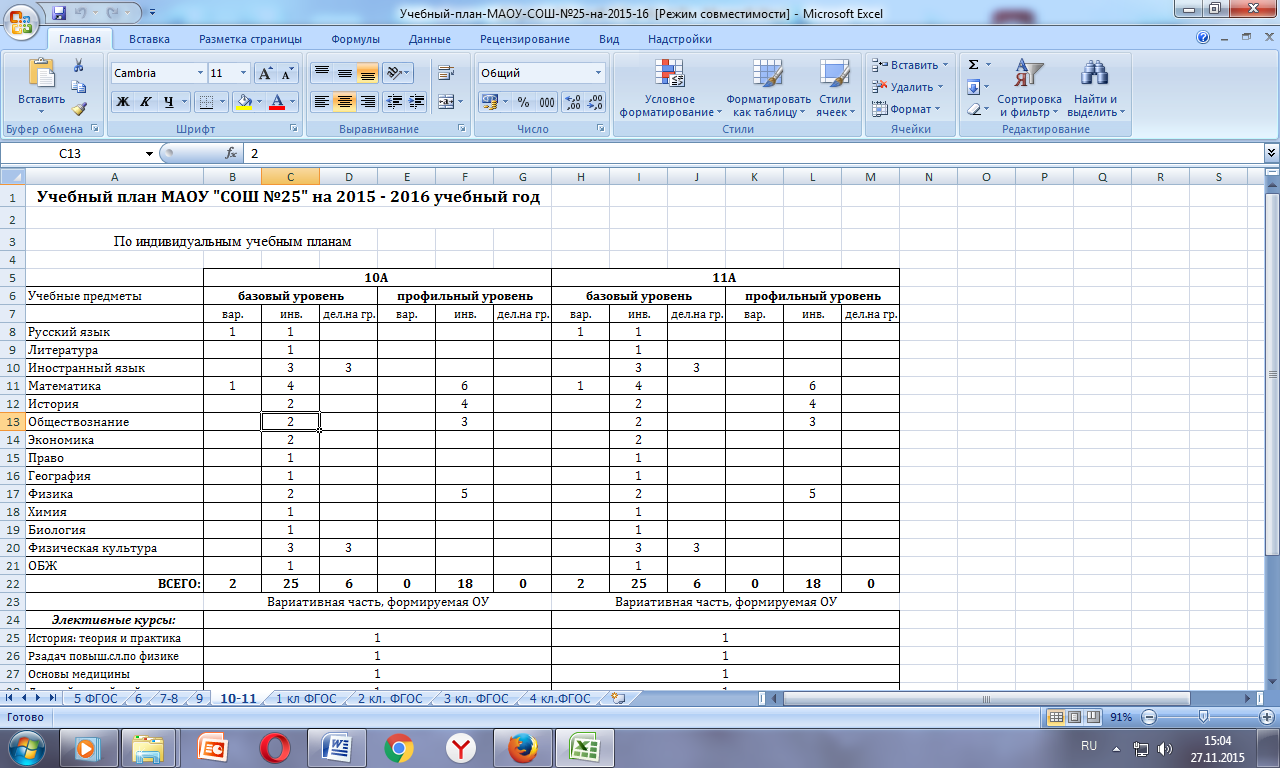 В 2015-2016  учебном году с целью удовлетворения индивидуальных образовательных запросов обучающихся 10-11-х классов  открыты группы следующих профилей: физико-математического, социально-экономического, естественно-научного, медицинского.Физико-математическая профильная группа:Из вариативной части БУП добавлено:- по 1 часу  русского языка  в 10, 11 класса-по 2  часа  физики в 10, 11  классах;- по 1  часу математики в 10 , 11  классах;Социально-экономическая профильная группа:- по 1 часу  русского языка  в 10, 11 класса- по 2 часа истории в 10, 11  классах;-  по 1 часу  обществознания в 10 , 11  классах;Медицинская  профильная группа:- по 1 часу  биологии в 10,11 классах,- по 1 часу химия  в 10,11 классах.Обучающиеся разных профильных групп имеют право выстраивать индивидуальную образовательную траекторию. Предмет ОБЖ реализуется как отдельный предмет федерального компонента в 10- 11х  классах по 1 часу.Предметные областиучебные предметы                                   классыКоличество часов в неделю/годКоличество часов в неделю/годКоличество часов в неделю/годКоличество часов в неделю/годВсегов неделю/в годПредметные областиучебные предметы                                   классы               I                IIIIIIVВсегов неделю/в годФилологияРусский язык4/1324/1364/1365/17017/574ФилологияЛитературное чтение4/1324/1364/1364/13616/540ФилологияИностранный язык      –2/682/682/686/204Математика и информатикаМатематика 4/1324/1364/1364/13616/540Обществознание и естествознаниеОкружающий мир2/662/682/682/688/270Основы духовно-нравственной культуры народов РоссииОРКСЭ–––1/341/34ИскусствоМузыка1/331/341/341/344/135ИскусствоИзобразительное искусство1/331/341/341/344/135Технология Технология 1/331/341/341/344/135Физическая культураФизическая культура3/993/1023/1023/10212/405ИтогоИтого20/66022/74822/748Вариативная часть при 5-дневной неделиВариативная часть при 5-дневной неделиВариативная часть при 5-дневной неделиВариативная часть при 5-дневной неделиВариативная часть при 5-дневной неделиВариативная часть при 5-дневной неделиВариативная часть при 5-дневной неделиРусский языкРусский язык1/331/341/343/101Вариативная часть при 6-дневной неделиВариативная часть при 6-дневной неделиВариативная часть при 6-дневной неделиВариативная часть при 6-дневной неделиВариативная часть при 6-дневной неделиВариативная часть при 6-дневной неделиВариативная часть при 6-дневной неделиМатематикаМатематика1/341/34ЛитератураЛитература1/341/34ИтогоИтого21/69323/78223/78226/88493/3141Предметные областиУчебные предметыКол-во- часов в неделюВсего в годПредметные областиУчебные предметы5 классВсего в годФилология Русский язык5175Филология Литература 3105Филология Иностранный язык3105Математика и информатикаМатематика 5175Общественно-научные предметыИстория270Общественно-научные предметыОбществознаниеОбщественно-научные предметыГеография135Основы духовно-нравственной культуры народов РоссииОсновы духовно-нравственной культуры народов РоссииЕстественно-научные предметыБиология135ИскусствоМузыка135ИскусствоИзобразительное искусство135ТехнологияТехнология270Физическая культура и основы безопасности жизнедеятельностиФизическая культура270ИтогоИтого26910Вариативная часть Обществознание135Вариативная часть Основы духовно-нравственной культуры народов России0,517,5Вариативная часть Физическая культура135Вариативная часть Я-пермяк0,517,5Максимально допустимая недельная нагрузкаМаксимально допустимая недельная нагрузка2910156 «А»1 часРобот сумоист6 «А»1 часВыжигание 6 «Б»1 часМир профессии6 «Б»1часЭлектродело6 «В»1 часМир профессии6 «В»1 часЗаконы джунглей6 «Г»1часУкрашения своими руками6 «Г»1 часБюджет семьи7 «А»1 часУвлекательная математика7 «А»1 часПрименения пакета Microsoft Office в различных сферах жизни7 «Б»1 часаСоциальная природа языка как средство общения7 «Б»1 часаХимия препедевтика7 «В»2 часаФранцузский язык как второй иностранный7 «Г»1 часПутешествие по звездному небу7 «Г»1 часОсновы инженерной графики8 «А»1 часЛичность в истории8 «А»1 час Красота и здоровье8 «А»1 часПутешествие по англоязычным странам8 «А»1 час Мой край8 «Б»1 часЛичность в истории8 «Б»1 часКрасота и здоровье8 «Б»1 часПутешествие по англоязычным странам8 «Б»1 час Математическая мозаика8 «В»1 часСмысловая сторона речи8 «В»1 часМатематическая мозаика8 «В»1 часЭлементы инженерной графики8 «В»1 часКрасота и здоровье8 «С»1 часРазвивайте дар слова8 «С»1 часМатематика в мире спорта8 «С»1 часКрасота и здоровье8 «С»1 часПрименения пакета Microsoft Office в различных сферах жизни9 «А»1час Введение в языкознание9 «А»1 часИзбранные вопросы математики9 «А»1 часСоциально-экономические знания в моей будущей жизни9 «А»1 часИстория в лицах9 «А»1 часРешение химических задач9 «Б»1часСекреты стилистики. Культура речи.9 «Б»1 часИзбранные вопросы математики9 «Б»1часСоциально-экономические знания в моей будущей жизни9 «Б»1 час Мы - земляки9 «Б»1 часРоль программирования в жизни человека9 «В»1 часИзбранные вопросы математики9 «В»1 часЦветовод исследователь9 «В»1 часФизика в жизни9 «В»1 часИнженерная графика9 «В»1 часСовершенствование синтаксического строя речи учащихся в процессе работы над изложением